EOC Practice Test #11. 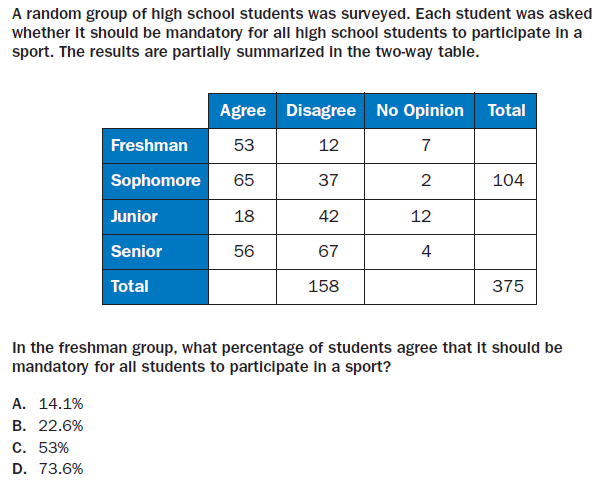 2. 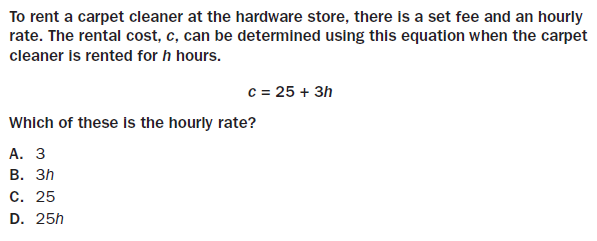 3. 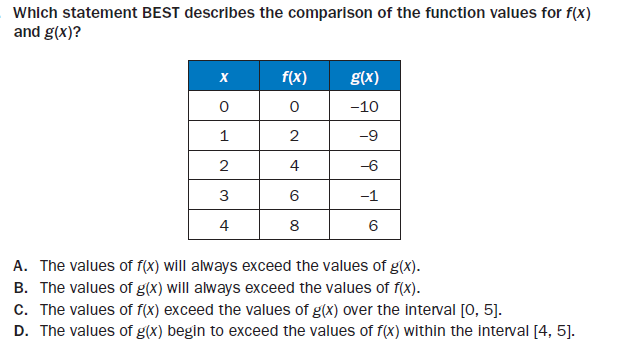 4. 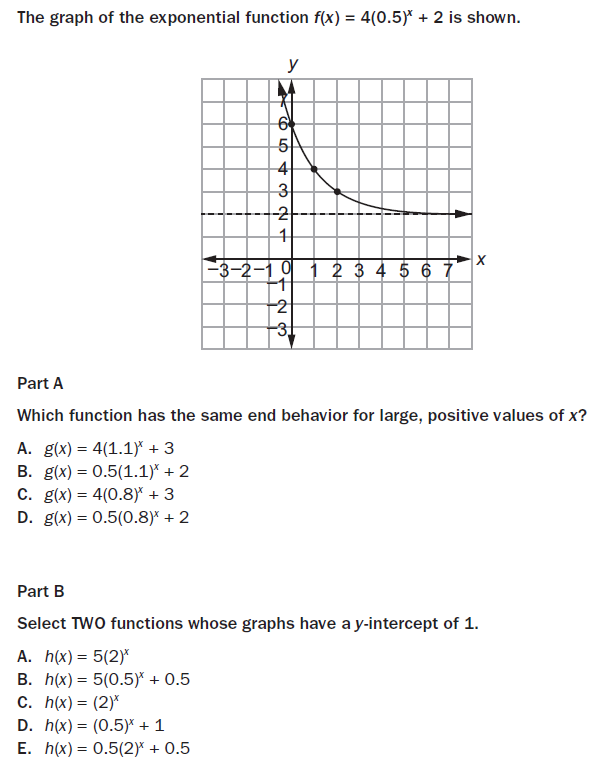 5. 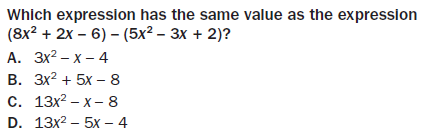 6. 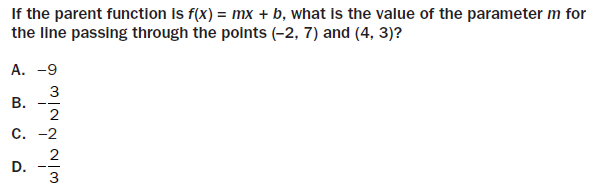 7. 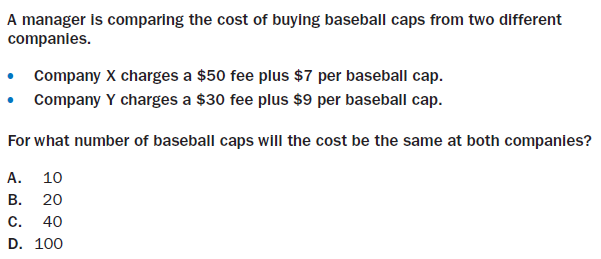 8. 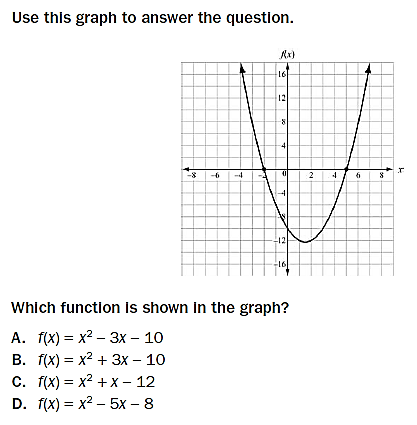 9. 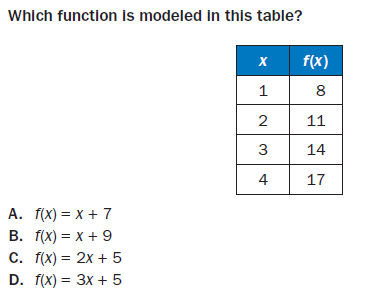 10. Consider the following table that displays how long a person works at a particular job and how much they get paid per hour. 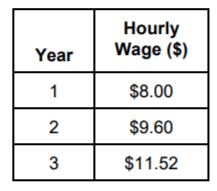 Part A: What type of sequence would this table represent?Part B: Explain how you determined your answer in Part A. Part C: Create an explicit rule that represents the sequence in the table. Part D: How much money would a person make, per hour, after 7 years?